ТЕХНИЧКО ОБРАЗОВАНИЕ  5ТО   ОДДЕЛЕНИЕСо  оглед  дека е обработена наставната содржина ТЕХНИЧКИ СРЕДСТВА ВО МОЈОТ ДОМ,Во тетратките нацртајте по  едно техничко средство од вашиот дом од било која група на технички средства  и напишете по неколку совети за безбедно користење на истите.Доколку има  потреба послужете се со интернет,упатства за техничкото средство или разговор со вашите родители.  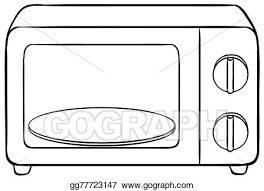 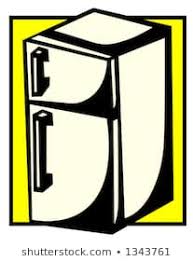 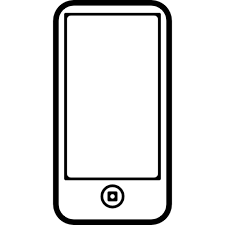 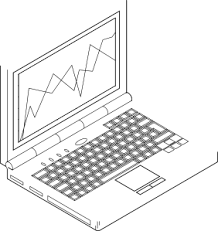 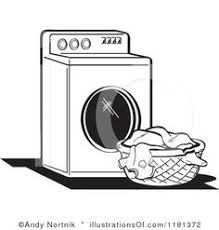 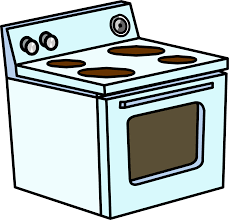 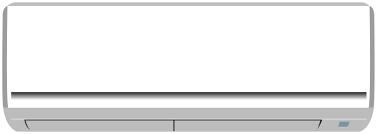 